Тема 3.6Русские земли в XIII – XV веках.  (2 час)Тип урока: урок закрепления знанийОсобенности развития русских земель периода политической раздробленности.Образование монголо-татарской державы.Покорение монголами Руси. Монгольское иго и его последствия.Общие цели занятия: прочное усвоение обучающимися причин, особенностей, основных участников социальных процессов периода политической раздробленности;содействие формированию умений критического осмысления исторических явлений и событий;содействие формированию у обучающихся комплекса знаний и переживаний гражданина и патриота.Задачи занятия:Образовательныепродолжить работу над формированием исторического сознания обучающихся:используя образную наглядность, создать устойчивое представление о причинах, особенностях, ходе и результатах социальных движений периода политической раздробленности Древнерусского государства XII – XIII вв.;расширить представление обучающихся о социальном устройстве и правовых нормах монгольского общества;познакомить обучающихся с основными действующими историческими личностями и наиболее важными событиями отечественной истории XII - XIII вековРазвивающиепродолжить работу над знаниями, умениями и общими компетенциями обучающихся, согласно ФГОС:умение разделять процессы на этапы, звенья, выделять характерные причинно-следственные связи; продолжить работу над формированием пространственно-хронологических умений (географические умения);умение формировать собственные суждения;умение спорить и отстаивать свои взгляды, участвовать в диалоге, подбирать аргументыВоспитательныеспособствовать формированию общечеловеческих гуманистических ценностей:продолжить работу по анализу таких базовых ценностей как: «справедливость», «долг», «честь», «патриотизм»; использовать для этого легенду о подвиге дружинников Евпатия Коловрата.на примере предания забвению исторического факта «спасения» европейской цивилизации славянами в XIII веке, подвести обучающихся к выводу о недопустимости пренебрежительного отношения к памяти народов, независимо от их политического и идеологического устройства, а так же  вероисповедания.Общая структура занятияПродолжительность: 90 минутСОДЕРЖАНИЕ ПЛАНИРУЕМЫХ ВИДОВ УЧЕБНОЙ ДЕЯТЕЛЬНОСТИФронтальная беседа по теме предыдущего занятия:беседа по проблемным вопросам темы занятия: фронтальная беседа на тему «Киевская Русь в конце XI -XII веках»;предварительная работа над понятиями, которые будут использованы в ходе занятия «лествичный» порядок престолонаследияполитическая раздробленностьреспубликавечепосадниктысяцкийМотивация учебно-познавательной деятельности:постановка проблемы: какие изменения в социальной жизни второй половины XII века стали причиной упадка Древнерусского государстваВИДЫ ДЕЯТЕЛЬНОСТИ ПРИ ОБЪЯСНЕНИИ НОВОГО УЧЕБНОГО МАТЕРИАЛАРабота в тетради и с дидактическим материалом:  тема занятия; фактологическая информация и выводы; заполнение раздаточного дидактического материала. выводы и дополнительная информация.Работа с исторической картойформирование общей пространственной картины событийреки европейской части страны как основные ориентирырефлексия (умение  «задавать вопросы карте», проводить аналогии, сопоставлять различную информацию и получать на ее основе новые знания);Оформление доски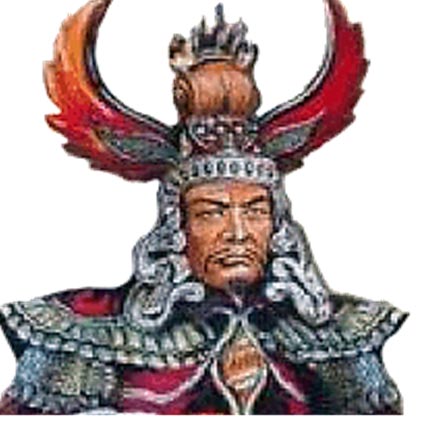 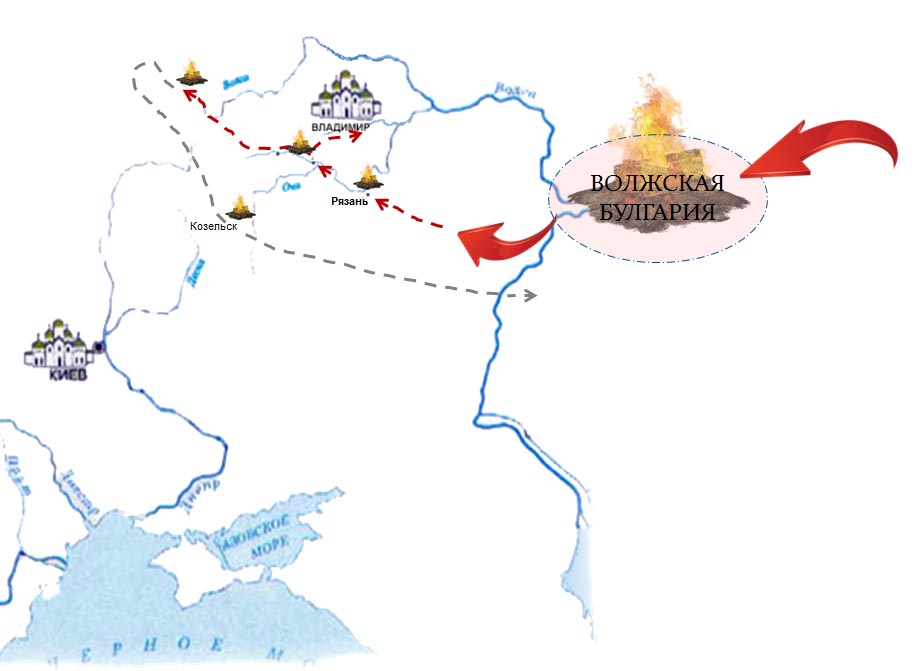 Работа с текстовым учебным материалом:чтение, пересказ и поиск информации;Подведение итогов занятия:Общий вывод:Начиная с 1243 г. складывается система отношений, получившая название «ордынское иго»:
- перепись населения Руси
- ордынский выход
- служба русского князя хануМонголо-татарское иго просуществует с перерывами до 1480 г., т.е. около 250 лет.250 лет рабской покорности и угнетения коренным образом изменят и русское общество, порождая в нем бедность и рабскую психологию, и верховную власть, дав пример жестокости и беспрекословного подчинения. Русские князья должны были служить Великому хану, собирать «ордынский выход» (дань) и доставлять её в Орду. Ярлык (разрешение) на княжение получал тот из русских князей, которому удавалось больше других угодить хану и его окружению. комментирование работы в ходе урока отдельных студентов, подведение итогов занятия и выставление отдельных оценок.Вопросы для самоконтроля обучающихся при выполнении домашнего заданияКакой порядок престолонаследия установил Ярослав? В чем проявилось его ошибочность для прочности государства? Когда этот порядок был изменен?Как называется период существования государства в XII веке?Кто такой Владимир Мономах? Какой вклад в историю он внес?Какой практический опыт для княжеской власти в государстве могла бы дать битва на Калке?Почему Русь не смогла отразить монгольское нашествие?Назовите даты событий, связанных с борьбой Руси против внешних врагов в XIII в.: битва на Калке; оборона Рязани; битва на Сити.Опишите первый поход монголов на Русь.Объясните термины: ордынский выход, ярлык, баскак, пайдза. Каковы были для Руси последствия монгольского завоеванияОхарактеризуйте организацию и вооружение монгольского войска. В чем была его эффективность.Что такое «монголо – татарское иго», сколько времени просуществовал этот порядок?до 2 мин.Сообщение темы, задач урока и мотивация учебной деятельности обучающихся.8-10 мин.Фронтальная беседа по теме предыдущего занятия – «Киевская Русь в конце XI -XII веках».35-40 мин.Ответы учащихся о событиях периода XIII века:битва на Калкепоявление и расширение влияния государства монголо-татарБату-хан и начало Великого похода на запад «до последнего моря»Трагедия Владимиро-Суздальской Руси- Рязанское сражение- Легенда о подвиге дружины Евпатия Коловрата- «Злой город» Козельск5-7 мин.Проведение практической работы с использованием раздаточного дидактического материала. Обобщение и систематизация знаний2-3 мин.Подведение итогов урока и сообщение домашнего задания